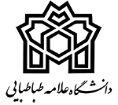 کاربرگ شماره 7کفایت علمی رساله انتشارات مقاله ماده 11 و تبصره های 1 و 2 از آن: دانشجو موظف است پیش از برگزاری جلسه پیش دفاع، یک مقاله چاپ شده (یا دو مقاله پذیرفته شده) برگرفته از رساله را در نشریات علمی-پژوهشی یا نمایه شده در پایگاه ISI و Scopus ارائه نماید. این مقالات باید ابتدا از سوی استاد(ان) راهنما تایید و از طریق معاونت پژوهشی دانشکده/پردیس به معاونت پژوهشی دانشگاه برای تائید و تعیین نوع نمایه آن بر اساس کاربرگ شماره 7 ارسال گردد. با تایید معاون پژوهشی دانشگاه مراتب برای صدور مجوز پیش دفاع به معاون آموزشی دانشکده /پردیس ارسال میگردد. تبصره 1- تنها مقالاتی برای اخذ مجوز دفاع قابل قبول است که استاد(ان) راهنما به عنوان نویسنده مسئول مقاله معرفی شده باشند.تبصره 2- ارائه گزارش ها و سیمنارهای ماده 9 و تایید مقالات ماده 11 و تایید مقالات ماده 11 برای برگزاری جلسه پیش دفاع الزامی است. * این ستون تنها برای مقالاتی است که اضافه بر مقاله اصلی مربوط به مجوز دفاع می باشد و تنها برای یک نمره موضوع ماده 16 شیوه نامه است.  *** گواهی پذیرش پیوست شود.  **** صفحات حقوقی مجله و کل مقاله پیوست شود.1. تایید استاد(ان) راهنما: صحت مطالب جداول بالا و همچنین صحت برگرفته شدن مقالات از رساله مورد تایید است.                                                                                                                                                                  نام و نام خانوادگی:                                                             تاریخ2. تایید معاون پژوهشی دانشگاه ( مقالات بالا از لحاظ نمایه مورد نظر و اعتبار مجله از نظر وزارت علوم، تحقیقات و فناوری و همچنین ملاک های معاونت پژوهشی دانشگاه مورد تایید است  ⃝        تایید نیست   ⃝نام و نام خانوادگی:                    تاریخ و امضاء:توجه: معاون پژوهشی دانشگاه یک نسخه را برای معاونت پژوهشی دانشکده و نسخه دیگر را برای درج در پرونده دانشجو به معاون آموزشی دانشکده ارسال نماید. نام و نام خانوادگی تحویل گیرنده در اداره آموزش دانشکده:ردیفعنوان مقالهنام مجلهشمارهدورهسالاسامی نویسندگان به ترتیب (نویسنده مسئول با علامت * مشخص گردد)سمت در رسالهاعتبار علمیاعتبار علمیاعتبار علمیاعتبار علمیوضعیت مقالهوضعیت مقالهردیفعنوان مقالهنام مجلهشمارهدورهسالاسامی نویسندگان به ترتیب (نویسنده مسئول با علامت * مشخص گردد)سمت در رسالهنمایه شده در پایگاه web of scienceنمایه شده در پایگاه Scopus یا پایگاه ISCنمایه شده در پایگاه ISI Master Journal List**نمایه شده غیر ISI و Scopus***پذیرش**** چاپ12